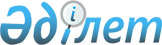 Федоров ауданында 2012 жылы әлеуметтік жұмыс орындарын ұйымдастыратын жұмыс берушілердің тізбесін бекіту туралы
					
			Күшін жойған
			
			
		
					Қостанай облысы Федоров ауданы әкімдігінің 2012 жылғы 17 қаңтардағы № 20 қаулысы. Қостанай облысы Федоров ауданының Әділет басқармасында 2012 жылғы 17 ақпанда № 9-20-210 тіркелді. Күші жойлды - Қостанай облысы Федоров ауданы әкімдігінің 2012 жылғы 10 мамырдағы № 120 қаулысымен

      Ескерту. Күші жойлды - Қостанай облысы Федоров ауданы әкімдігінің 2012.05.10 № 120 қаулысымен.      "Қазақстан Республикасындағы жергілікті мемлекеттік басқару және өзін-өзі басқару туралы" Қазақстан Республикасының 2001 жылғы 23 қаңтардағы Заңының 31-бабының 1-тармағының 13) тармақшасына, "Халықты жұмыспен қамту туралы" Қазақстан Республикасының 2001 жылғы 23 қаңтардағы Заңының 7-бабының 5-4) тармақшасына, 14-бабының 5) тармақшасына, "Халықты жұмыспен қамту туралы" Қазақстан Республикасының 2001 жылғы 23 қаңтардағы Заңын іске асыру жөніндегі шаралар туралы" Қазақстан Республикасы Үкіметінің 2001 жылғы 19 маусымдағы № 836 қаулысымен бекітілген Әлеуметтік жұмыс орындарын ұйымдастыру және қаржыландыру қағидасының 6-тармағына сәйкес, Федоров ауданының әкімдігі ҚАУЛЫ ЕТЕДІ:



      1. Федоров ауданында 2012 жылы өнірлік еңбек нарығындағы қажеттілікке сәйкес әлеуметтік жұмыс орындарын ұйымдастыратын жұмыс берушілердің қоса берілген тізбесі бекітілсін.



      2. Осы қаулының орындалуын бақылау аудан әкімінің орынбасары Н.Қ. Өтегеновқа жүктелсін.



      3. Осы қаулы алғаш ресми жарияланған күнінен бастап күнтізбелік он күн өткен соң қолданысқа енгізіледі.      Аудан әкімі                                Қ. Ахметов      Келісілді      Қостанай облысы әкімдігінің

      денсаулық сақтау басқармасының

      "Федоров аудандық орталық

      ауруханасы" мемлекеттік коммуналдық

      қазынашылық кәсіпорынның бас дәрігері

      ________________ В. Финк

 

Аудан әкімдігінің      

2012 жылғы 17 қаңтардағы   

№ 20 қаулысымен бекітілген   Федоров ауданында 2012 жылы өнірлік еңбек нарығындағы қажеттілікке сәйкес әлеуметтік жұмыс орындарын ұйымдастыратын жұмыс берушілердің қоса берілген тізбесі
					© 2012. Қазақстан Республикасы Әділет министрлігінің «Қазақстан Республикасының Заңнама және құқықтық ақпарат институты» ШЖҚ РМК
				т/б

№Қандай кәсіпке

қабылдау

жоспарланып

отырғанын

көрсетіп жұмыс

берушінің

атауыЖұмыс

орындарының

жоспарланған

саныЖұмыстардың

жоспарланған

ұзақтығы

(айлар)Айлық

жалақы

мөлшері,

(теңге)Мемлекеттік

бюджет қаржы

есебімен

өтемақы

төленуге тиіс

еңбек ақының

мөлшері123456"Жаркөл

элеваторы"

акционерлік

қоғамыДәнді өңдеу

аппаратшы434000020000Көмекші

жұмысшы434000020000Элеватор

құралдарын

жөндеу слесары434000020000Қостанай

облысы

әкімдігінің

денсаулық

сақтау

басқармасының

"Федоров

аудандық

орталық

ауруханасы"

мемлекеттік

коммуналдық

қазынашылық

кәсіпорныАула сыпырушы162637013185Бағбан162637013185Сылақшы-бояушы162637013185"Федоров

ауданы

әкімдігінің

Теплоцентр"

мемлекеттік

коммуналдық

кәсіпорныҚазандық

машинисі562392011960Механизатор363452617263Слесарь363452617263Токарь163452617263Жеке кәсіпкер

Халдина

Наталья

НиколаевнаАсүй жұмысшы163000015000Аспазшы164000020000Жеке кәсіпкер

Киценко

Владимир

АлександровичСатушы364000020000Жеке кәсіпкер

Чемурзиев Муса

ХаджибикарұлыАспазшы363000015000Бармен363000015000Жеке кәсіпкер

Шелест Олег

ВалерьевичКөмекші

жұмысшы21240000Алғашқы

6 ай - 20000Көмекші

жұмысшы21240000Келесі

3 ай - 12000Көмекші

жұмысшы21240000Қалған

3 ай - 6000Техник-

бағдарла-

малаушы11240000Алғашқы

6 ай - 20000Техник-

бағдарла-

малаушы11240000Келесі

3 ай - 12000Техник-

бағдарла-

малаушы11240000Қалған

3 ай - 6000"Ақжан және

біз"

жауапкершілігі

шектеулі

серіктестігіІс жүргізуші163000015000Бухгалтер163000015000Механизатор263000015000Көмекші жұмысшы563000015000Дәнекерлеуші163000015000"Алтын-Инвест"

жауапкершілігі

шектеулі

серіктестігіЖүргізуші1840000Алғашқы

6 ай - 20000Жүргізуші1840000Келесі

3 ай - 12000Жанармай құю

жұмысшы1823000Алғашқы

6 ай - 11500Жанармай құю

жұмысшы1823000Келесі

2 ай - 6900Қырман жұмысшы1725000Алғашқы

6 ай - 12500Қырман жұмысшы1725000Келесі 1 ай - 7500РСУ жұмысшы1832000Алғашқы

6 ай - 16000РСУ жұмысшы1832000Келесі

2 ай - 9600Тюлегенов

Эдуард

Амержанович

шаруа қожалығыКөмекші

жұмысшы3940000Алғашқы

6 ай - 20000Көмекші

жұмысшы3940000Келесі

3 ай - 12000"Успеновское"

шаруа қожалығыТаразышы11230000Алғашқы

6 ай - 15000Таразышы11230000Келесі

3 ай - 9000Таразышы11230000Қалған

3 ай - 4500Көмекші

жұмысшы11230000Алғашқы

6 ай - 15000Көмекші

жұмысшы11230000Келесі

3 ай - 9000Көмекші

жұмысшы11230000Қалған 3 ай - 4500Ет кесуші11230000Алғашқы

6 ай - 15000Ет кесуші11230000Келесі

3 ай - 9000Ет кесуші11230000Қалған

3 ай - 4500Дәнекерлеуші11230000Алғашқы

6 ай - 15000Дәнекерлеуші11230000Келесі

3 ай - 9000Дәнекерлеуші11230000Қалған

3 ай - 4500Техник-жуушы11230000Алғашқы

6 ай - 15000Техник-жуушы11230000Келесі

3 ай - 9000Техник-жуушы11230000Қалған

3 ай - 4500"Алтын

жаз-2004"

жауапкершілігі

шектеулі

серіктестігіМеханизатор21240000Алғашқы

6 ай - 20000Механизатор21240000Келесі

3 ай - 12000Механизатор21240000Қалған

3 ай - 6000"Тұрар"

жауапкершілігі

шектеулі

серіктестігіАгроном164000020000Зоотехник164000020000Механизатор164000020000Көмекші

жұмысшы364000020000Малшы264000020000"Успеновское

ХПП"

жауапкершілігі

шектеулі

серіктестігіКамАЗ

автомаши-

насының

жүргізуші11230000Алғашқы

6 ай - 15000КамАЗ

автомаши-

насының

жүргізуші11230000Келесі

3 ай - 9000КамАЗ

автомаши-

насының

жүргізуші11230000Қалған

3 ай - 4500Ожау тиеуіш

машинисі562800014000Әр түрлі

жұмысшы562500012500